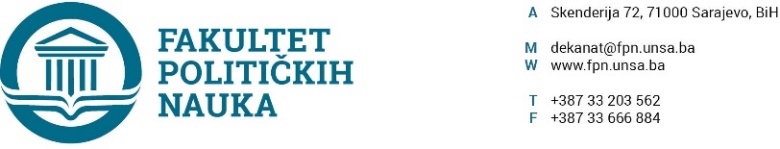 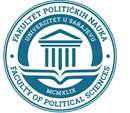 Sarajevo,  29.06.2023. godineDvadeseta vanredna elektronska sjednica Vijeća Fakulteta održana je dana  29.06.2023. godine, sa početkom u 10 sati. Period izjašnjavanja po dostavljenim materijalima bio je od 10:00 do 13:00 sati.Za predloženi dnevni red i jednu tačku dnevnog reda glasalo je 48 članova Vijeća i to: Prof.dr. Alibegović Abdel, doc.dr. Babić Nina, prof.dr. Bajramović Zlatan, prof.dr. Bašić Sanela, prof.dr. Buljubašić Belma, prof.dr. Bakić Sarina, prof.dr. Cerić Haris, prof.dr. Cikotić Selmo, doc.dr. Ćosić Selma, doc.dr. Čustović Enita, prof.dr. Ćurak Nerzuk, prof.dr. Čamo Merima, doc.dr. Dudić-Sijamija Anida, prof.dr. Džananović-Miraščija Nedžma, prof.dr. Emirhafizović Mirza, prof.dr. Fejzić Elvis, doc.dr. Forić Samir, prof.dr. Gadžo-Šašić Sabira, prof.dr. Kapidžić Damir, prof.dr. Karčić Hamza, prof.dr. Lavić Senadin, prof.dr. Mujagić Nermina, prof.dr. Mušić Lejla, prof.dr. Miković Borjana, prof.dr. Osmić Amer, doc.dr. Praskač-Salčin Irena, prof.dr. Repovac Nikšić Valida, prof.dr. Sadiković Elmir, prof.dr. Seizović Zarije, prof.dr. Smajić Mirza, prof.dr. Spahić Ehlimana, prof.dr. Sefo Mustafa, prof.dr. Šljivo-Grbo Amila, prof.dr. Šadić Sanela, prof.dr. Šerić Nedreta, prof.dr. Termiz Dževad, prof.dr. Turčalo Sead, prof.dr. Turčilo Lejla, v.asst. Kadić Veldin, v.asst. Sušić Osman, Vatreš Amina MA, Alispahić Selma MA, predstavnici studenata Delić Belmin, Lokvančić Smail, Pašalić Imran, Subašić Inela i predstavnica stručnog osoblja Bihorac Anisa. Dnevni red je jednoglasno usvojen kako slijedi: PRIJEDLOG DNEVNOG REDA:Usvajanje Preliminarne rang - liste kandidata primljenih na treći ciklus studija.Tok sjednice:Ad 1. Usvajanje Preliminarne rang - liste kandidata primljenih na treći ciklus studija.Mustafa MujkićProsjek ocjena na diplomskom studiju: 3.43Prosjek ocjena na postdiplomskom studiju: 9.93Objavljeni naučni rad: 3.00Objavljeni stručni rad: 2.00Učešće u projektima: 0.00Poznavanje str. Jezika: 2.00Intervju: 5.00Istraživačko polje: PNUkupno bodova: 19.36Admir LisicaProsjek ocjena na diplomskom studiju: 2.43Prosjek ocjena na postdiplomskom studiju: 2.25Objavljeni naučni rad: 3.00Objavljeni stručni rad: 2.00Učešće u projektima: 0.00Poznavanje str. Jezika: 2.00Intervju: 5.00Istraživačko polje: PNUkupno bodova: 16.68Dalila MirovićProsjek ocjena na diplomskom studiju: 2.81Prosjek ocjena na postdiplomskom studiju: 4.47Objavljeni naučni rad: 0.00Objavljeni stručni rad: 2.00Učešće u projektima: 0.00Poznavanje str. Jezika: 2.00Intervju: 5.00Istraživačko polje: SUkupno bodova: 16.28Nijaz AvdukićProsjek ocjena na diplomskom studiju: 2.23Prosjek ocjena na postdiplomskom studiju: 3.25Objavljeni naučni rad: 3.00Objavljeni stručni rad: 0.00Učešće u projektima: 0.00Poznavanje str. Jezika: 2.00Intervju: 5.00Istraživačko polje: PNUkupno bodova: 15.48Aldijana OmeragićProsjek ocjena na diplomskom studiju: 3.81Prosjek ocjena na postdiplomskom studiju: 4.42Objavljeni naučni rad: 0.00Objavljeni stručni rad: 0.00Učešće u projektima: 0.00Poznavanje str. Jezika: 2.00Intervju: 5.00Istraživačko polje: KUkupno bodova: 15.23Dževad FejzićProsjek ocjena na diplomskom studiju: 1.97Prosjek ocjena na postdiplomskom studiju: 3.13Objavljeni naučni rad: 0.00Objavljeni stručni rad: 2.00Učešće u projektima: 0.00Poznavanje str. Jezika: 2.00Intervju: 5.00Istraživačko polje: PNUkupno bodova: 14.10Medina FazlićProsjek ocjena na diplomskom studiju: 1.89Prosjek ocjena na postdiplomskom studiju: 3.76Objavljeni naučni rad: 0.00Objavljeni stručni rad: 0.00Učešće u projektima: 0.00Poznavanje str. Jezika: 2.00Intervju: 5.00Istraživačko polje: SIMSUkupno bodova: 12.65Ermin VeličaninProsjek ocjena na diplomskom studiju: 2.50Prosjek ocjena na postdiplomskom studiju: 2.80Objavljeni naučni rad: 0.00Objavljeni stručni rad: 0.00Učešće u projektima: 0.00Poznavanje str. Jezika: 2.00Intervju: 4.00Istraživačko polje: PNUkupno bodova: 11.30Damir ZgodićProsjek ocjena na diplomskom studiju: 1.68Prosjek ocjena na postdiplomskom studiju: 1.67Objavljeni naučni rad: 0.00Objavljeni stručni rad: 0.00Učešće u projektima:0.00Poznavanje str. Jezika: 2.00Intervju: 2.00Istraživačko polje: SIMSUkupno bodova: 7,35STRANCI:Ana KovačProsjek ocjena na diplomskom studiju: 2.56Prosjek ocjena na postdiplomskom studiju: 3.85Objavljeni naučni rad: 2.00Objavljeni stručni rad: 0.00Učešće u projektima: 1.00Poznavanje str. Jezika: 2.00Intervju: 5.00Istraživačko polje: SIMSUkupno bodova: 15.45Za tačku 1. glasalo je 48 članova Vijeća Fakulteta. Odluka je usvojena jednoglasno.Sjednica je završena u 13:00 sati.           Zapisničar                                                                                                   DEKAN _____________________                                                                                                 _______________________         Hakalović Melisa                                                                                     Prof.dr. Sead Turčalo